С самого момента обретения независимости забота о будущем, о молодом поколении всегда были в числе главнейших приоритетов государственной политики, проводимой Нурсултаном Назарбаевым. Все шаги Президента, направленные на то, чтобы новое поколение казахстанцев могло реализовать себя в жизни, всегда находят в сердцах и душах ребят горячий отклик и искреннюю благодарность. Осознавая, какой огромный труд проделан Главой государства для того, чтобы независимый Казахстан и его народ твердо встали на ноги, юные граждане и патриоты своей страны уже со школьной скамьи стремятся принести пользу государству, строят планы, серьезно задумываясь о судьбе Родины. Тем более, что перед глазами у них всегда есть самый лучший, самый вдохновляющий пример – первый Президент Республики Казахстан, Лидер нации – Нурсултан Назарбаев.Об этом свидетельствуют строки из детских сочиненийЕвгения УСТИМЕНКО, Астана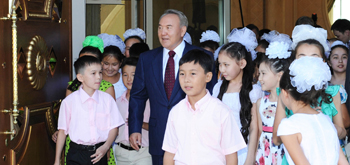 1 декабря 1991 года на всенародных выборах Президента Республики Казахстан Нурсултан Абишевич Назарбаев получил наибольшее количество голосов. Это стало началом пути становления Казахстана. Путь был непростым, ведь обретение независимости – это рождение нового государства, которое должно стать успешным и развитым. Мы видим страну такой, какая она есть сейчас, только благодаря долгим стараниям, упорному труду, неиссякаемой вере в светлое будущее, в процветание и благополучие Казахстана.Нурсултан Назарбаев любит Астану и Казахстан. А это самое важное из того, что нужно для успешного государства.Ади ДАУТКУЛОВ, АлматыВ своих размышлениях о нашем Президенте я обратил внимание на то, что Нурсултан Назарбаев часто говорит о единстве народа, единстве, в котором сила народа Казахстана. И это верно, ведь наша республика – многонациональное государство, здесь проживают в мире и согласии более ста тридцати национальностей. Это – одна из главных заслуг Главы нашего государстваБыть Лидером нации, лидером многонациональной страны сложно. И именно сложно держаться на том же уровне, сложно не упасть, идти дальше. А что удерживает человека от падения? Любовь! Любовь к земле, Родине, соотечественникам, к миру в мире и своей стране. Об этом все мысли нашего Президента!Еще в детстве по телевизору я видел, как твердо и достойно наш Президент держался на дебатах, международных встречах, саммитах и других политических мероприятиях. Когда я слушал проникновенную речь Нурсултана Назарбаева, меня пропитывало гордостью и радостью за наше процветающее государство как никогда ранее. Его речь свободна и легка, но в то же время полна решительности и чести. Такая речь может быть только у интеллигентного и эрудированного, начитанного человекаНаш Президент – один из лучших лидеров на мировой политической арене. Почему я могу назвать его «наш»? В чем разница между словами «Президент» и «наш Президент»? Удивительное местоимение «наш»! В нем я вижу единение сердец, в нем близкое, родное, дорогое. Нурсултан Абишевич очень близок к народу. И каждый раз, когда я вижу его светлое, мужественное и мудрое лицо, я вспоминаю слова «Дорогу осилит идущий», и мне не страшно с нашим Президентом пройти эту дорогу – дорогу жизни.Владислав ТАТАРИНСКИЙ, Карагандинская областьМы с вами живем в государстве, где шанырак сплотил много разных культур, национальностей. Пусть мы разные, но мы единый народ, народ Казахстана. Величайший Толе-би произнес очень важные, наполненные смыслом слова: «Без единства нет толку ни в одном деле». И эти слова подтверждаются: в нашей стране нет межнациональной розни, царят согласие и мир. Все это величайшая работа Президента и общества в целом. Дух народа силен только потому, что мы дружны, потому, что за штурвалом нашего независимого корабля стоит мудрый Президент, ведущий казахстанцев в светлое будущее.Нурсултан Абишевич Назарбаев – первый Президент независимого Казахстана. Наша страна благодаря Президенту легко пережила страшнейший для многих стран мировой кризис, сохранив при этом свое благополучие. Нурсултан Назарбаев – один из самых опытных политиков и государственных деятелей современного мира, четко поставивший цели и задачи, решение которых способствует процветанию нашей Республики. Президент делает ставку на самое главное для страны – стабильность в обществе. Я очень рад, что живу в мирной и спокойной стране, что улицы моего города безопасны, а стены зданий стоят так же прочно, как прочно заложен фундамент развивающегося КазахстанаИнас КАКИРОВА, Костанайская областьНаш Президент на деле проявил все лучшие качества, присущие великому политику. В чем же состоит гениальность такого человека, как Нурсултан Абишевич Назарбаев? Наверное, в том, что он гораздо глубже думает о нуждах страны, умеет определить их и найти правильное решение. То, что столица расположилась на Ишиме, в самом центре Сарыарки, является плодом прозорливости. Город, который с беспримерной самоотверженностью выстроил Глава государства, превратился в центр Евразии, в средоточие мысли и поступательного развития. Казахстан заблаговременно подумал о своем будущем, когда была принята программа «Казахстан-2030». Это тоже мы расцениваем как прозорливость Президента.Благодаря Н. Назарбаеву Астана и будущее нашей государственности стали своеобразными синонимами. Астана обрела признание как столица динамично развивающегося казахского государства. Этот город, по существу, воплощенная идея, своеобразная визитная карточка Казахстана. Астана в стране и мире справедливо ассоциируется с Н. Назарбаевым и новым КазахстаномДумаю, что Президент – поистине счастливый человек. Немало лидеров выдвигают замечательные идеи, но лишь единицам удается добиться их реализации. Лидер нашей страны не только выступает с действительно прорывными идеями, но и добивается их успешного претворения в жизнь, изменяя страну и мир к лучшему.Маргарита ОЧКИНА, Восточно-Казахстанская областьРеспублика Казахстан. Наша республика. Сложно передать словами, как казахстанский народ дорожит своей Родиной. Сейчас это независимая страна, успешная, процветающая, богатая. Такое множество природных ресурсов не встретишь нигде на земле! Но она никогда не стала бы такой, если бы не Президент нашей страны Нурсултан Абишевич Назарбаев. Сколько сил было вложено им для того, чтобы наш народ процветал! Огромны заслуги Президента перед страной! Бесконечное уважение и любовь казахстанский народ посвящает ему.Нашего Президента, Нурсултана Абишевича Назарбаева, любит и уважает весь народ. Молодая страна не знала еще бед и не видела войн, и все благодаря заботе Президента. Он начинал свой путь обычным металлургом и стал Президентом, стабильным и успешным, уважаемым народом и преуспевающим во всем. Никакому Президенту еще ни один народ не доверял так сильно, как мы доверяем нашему Президенту. Сколько школьников Казахстана прилежно учатся для того, чтобы в дальнейшем пригодиться своей Родине, служить на благо Отчизне. Богатой и преуспевающей страна стала благодаря Президенту!Индира СУЛЕЙМЕНОВА, Акмолинская область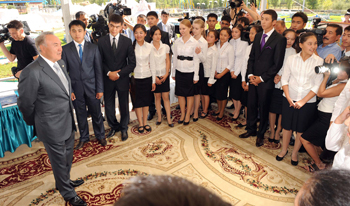 Своими достижениями Казахстан обязан грамотной деятельности Президента Н. А. Назарбаева как дальновидного политического деятеля. За годы своей работы он разработал ряд программ, стимулировавших рост экономики нашей страныА почему наш Президент знает, что заботит простых людей? Да потому, что он сам выходец из народа. Восемнадцатилетним юношей из Чемолгана, окончившим Каскеленскую школу-интернат, он пришел работать чернорабочим в управление «Доменстрой». Таскал кирпичи, месил глину, копал землю под фундамент первой доменной печи. И делал все с большой охотой. Романтика новой стройки захватила его. Он проработал на комбинате семь лет. И благодаря личным качествам характера – трудолюбию, преданности любимому делу, желанию помочь Родине – он поступил в институт и продолжил свое обучение. После 20 лет работы в Темиртау и Караганде он возвращается на родину в Алматы, где проходит длинный путь до всенародного избрания первым Президентом Республики Казахстан.В Послании Президента страны народу Казахстана «Новое десятилетие – новый экономический подъем – новые возможности Казахстана» ставится большая задача перед молодежью Казахстана: получить качественное высшее образование, соответствующее самым высоким международным требованиям. И на сегодня от нас требуется получить хорошие знания в школе и продолжить обучение в вузе, внести свой вклад в развитие Казахстана. Нурсултан Абишевич создал все условия для развития молодежи.Благодаря незаурядному уму, дальновидности нашего Президента о Казахстане знают в любой точке мира. У нас есть уверенность в завтрашнем дне. Наши знания востребованы. Мы имеем возможность получить образование в лучших университетах мира, а перед отечественным образованием Президент поставил важную цель – поднять уровень обучения до мировых стандартов. Впервые за историю развития Казахстана такое обучение доступно каждому способному ученику в соответствии с его талантами и наклонностями.Мы, молодежь, – будущее страны. В наших силах способствовать развитию страны и нашей прекрасной столицы!Акылбек НУРГАЛИЕВ, Павлодарская областьВыбрав в 1991 году своим Президентом Нурсултана Абишевича Назарбаева, чья личность стала ярким явлением на международной политической арене, моя Родина уверенно идет вперед. Меня, выходца из села, подкупает то, что и наш Президент родился в простой семье чабана. Он, как никто другой, хорошо знает рабочую среду, потому что начинал свою трудовую биографию рабочим на металлургическом заводе, а затем, окончив институт, работал инженером. С именем своего Первого Президента Нурсултана Назарбаева наш народ связывает свою судьбу, становление и развитие суверенного Казахстана. Цельная и последовательная политика Лидера нации позволила Казахстану стремительно и достойно войти в мировое сообщество.В августе 1991 года был подписан Указ о закрытии Семипалатинского испытательного ядерного полигона. Республика Казахстан определила свою внешнюю и внутреннюю политику. Она стала членом почти всех международных организаций, начиная с ООН, установила дипломатические отношения со многими государствами мира. За годы независимости мы не раз убеждались в том, что сделали правильный выбор, доверив нашему Президенту свою судьбу и судьбу своей страныБлагодаря мужеству Назарбаева состоялся перенос столицы. Сегодня юная столица символизирует новый стандарт жизни. Десятки тысяч людей возводят ее, удивляя мир красотой и величием города. Да, наша столица – это полет фантазии, замыслов и умений наших мастеров и моего Президента. Новая столица – это символ обновления, начало нового периода в жизни казахстанцев. Город-знак, знак мечты Президента страны, воплощенной в реальность. Отныне в центре огромной страны принимаются решения, судьбоносные для казахстанского народа. Я думаю, что каждый вечер после окончания трудового дня мой Президент задает себе важный для него вопрос: «Правильно ли прожит день?», что означает – все ли правильно он делает для того, чтобы сделать нашу жизнь лучше. Это его основное кредо. И я, как и миллионы казахстанцев, засыпаю спокойно, уверенный, что ночь и завтрашний день будут такими же светлыми, полными добра и мира, как и предыдущие, потому что во главе нашего государства Человек, гарантирующий мир и согласие в нашем общем доме, – Казахстане. Сын Великой степи достойно служит своему Отечеству!Евгений ГРЯЗНОВ, Северо-Казахстанская областьЯ горжусь тем, что живу в Казахстане – стране, где мирно развиваются и живут разные нации и народности, сохраняются стабильность и согласие, и руководителем которой является действительно мудрый и дальновидный политик. Сегодня, когда наше государство признано мировым сообществом, всем ясно, что бесспорна в этом заслуга Первого Президента РК Нурсултана Назарбаева. Каждый год независимости был отмечен определенными начинаниями, которые были связаны между собой и подчинялись одной цели – созданию собственной модели развития с учетом геополитического развития и особенностей исторического прошлого государстваМы благодарны судьбе за то, что именно в период становления во главе нашей страны стоит Нурсултан Абишевич Назарбаев, политик, уважаемый в мире, человек, который своими уверенными шагами вселяет эту уверенность и в нас. Да, история делается нами, а оценку дадут потомки, но ясно одно – в современной истории нашей Родины есть три равнозначных слова: Казахстан, Назарбаев, Астана.Елена СИЗЫХ, Актюбинская областьМир и согласие на земле – вот самое главное для каждого человека. Мы, граждане Казахстана, уверены в своем будущем! Наш Президент сделает все для того, чтобы мы жили счастливо. Я ему верю! И обещаю себе, что увижу нашего Президента, чьи глаза так мудро смотрели на меня со странички первого учебника, ставшего началом Дороги знаний!Нурсултан Назарбаев – один из опытных политиков и государственных деятелей современного мира. Именно благодаря его мудрости и дальновидности Казахстан стоит на пороге новых крупных свершений. Уверена, что наша страна, выдвигая новые приоритетные задачи перед всеми отраслями экономики и социальной сферы, открывает широкие горизонты для достижения огромных целей, кроме этого, обязывает всех казахстанцев, от школьника до взрослого, понимать и осознавать свое место в претворении великих дел.Анжела АБДУЛОВА, Западно-Казахстанская областьПервый Президент Казахстана – созидатель и лидер по призванию, который органично сочетает в себе динамизм и неутомимое стремление к инновациям Запада и присущее Востоку уважение к традициям, ценностям и устоям общества. При этом Нурсултан Абишевич всегда был и остается патриотом своего народа. Кредо и, пожалуй, самый главный секрет успехов еще на заре независимости абсолютно точно определил он сам – «жить с народом и жить для народа». Именно поэтому Казахстан под лидерством Нурсултана Назарбаева за годы независимости из бывшей советской республики превратился в экономически сильное и динамично развивающееся демократическое государство, став признанным лидером Центральной Азии, достойным партнером мирового сообщества. И весьма справедливо, что сегодня в мире Нурсултана Назарбаева называют отцом-основателем Казахстана, а его имя ставят в один ряд с первым Президентом США Джорджем Вашингтоном и создателем современной Турции – Кемалем Ататюрком.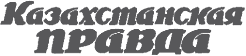 декабря 2012 года«Я горжусь, что живу в Казахстане»